Поход Углич-УчмаОписание маршрута3 мая в 8часов  30мин. утра группа собралась в школе.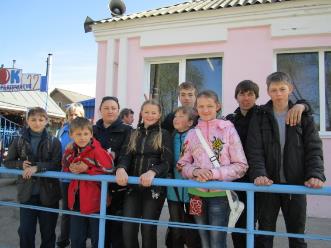 Последняя проверка снаряжения.  Повторный инструктаж по технике безопасности.9 часов группа отправилась пешком по Волжской набережной до автовокзала.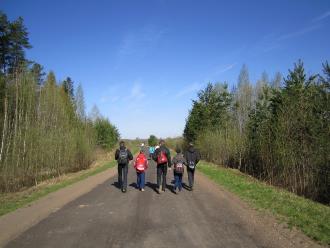 9ч.45мин -10ч.20мин. на автобусе, следующим по маршруту «Углич- Рыбинск»,  доехали до остановки «Учма».Перешли дорогу и совершили 20 минутный  переход  до с. Учма по обочине  асфальтированной дороги  (машин не было). Погода отличная, солнечно и сухо, смешанный лес по краям дороги покрывался листвой, а чуть в глубине море первоцветов – перелесок, или печеночницы благородной, а прямо на обочине - кучки гусиного лука.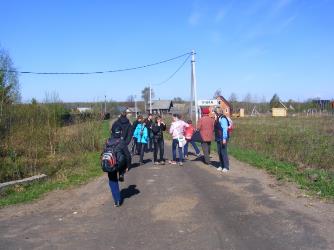  Вот и Учма. 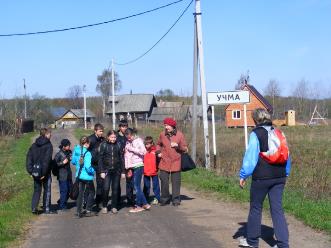            Здесь у нас была назначена встреча с В.Г.Смирновым.Учма … загадочное слово.  По-украински  - это рай, по-киргизки – высокий снежный холм на берегу реки.Это объяснил нам Василий Григорьевич, основатель и хранитель местного музея.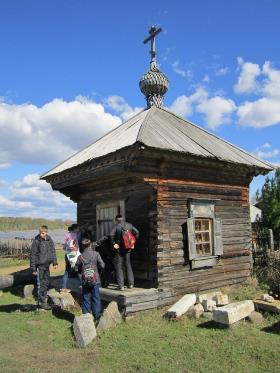 Возникновение  села Учма (Кассиановой Учемский Пустыни) относится к концу  XV века  и связано с удивительной личностью   образованного греческого князя  Константина. Он побывал  во многих странах, прибыв в Московию, с именем Кссиан был пострижен в Ферапонтовом монастыре, а нашел свое пристанище в Учме (ныне Мышкинский муниципальный округ).Кассиан считается основателем Учемского монастыря на месте впадения реки Учма в Волгу.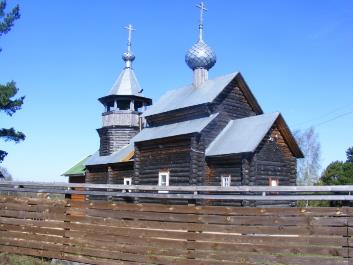 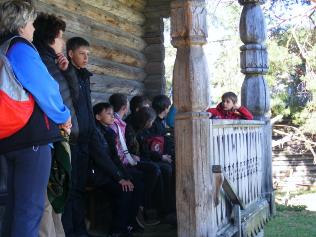 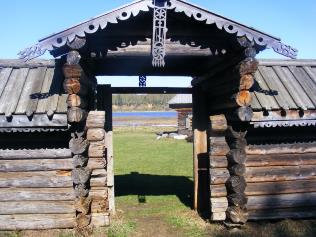 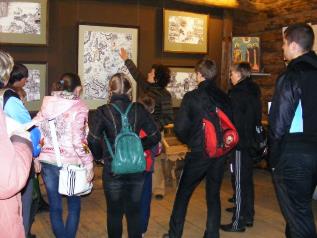  Другом Кассиана был угличский князь Андрей Большой Угличский.В знак признания благородного происхождения монаха КассианаАндрей Большой подарил ему  своего лучшего коня.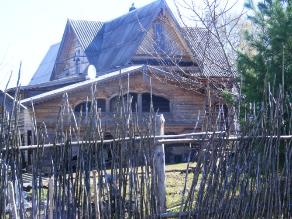 Угличский князь познакомил Кассина с  Паисием Угличским,основателем угличского Покровского монастыря. 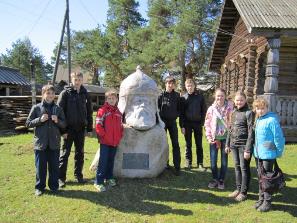 Так переплетаются судьбы мышкинскихи угличских просветителей и сподвижников.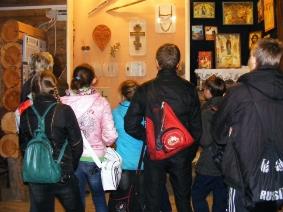 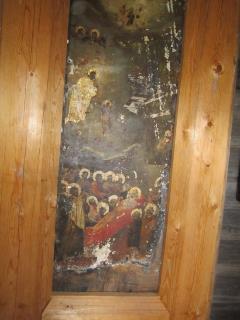 Учемский монастырь пережил много  радостных и тяжелых моментов в своей истории. Он существовал до 1764 года, пока землю не отобрали в пользу государства.В 1936 году все церкви были отобраны у религиозных общин и закрыты.  Сама  церквовь Рождества Иоанна Предтечи  была куплена государством на кирпич. Из икон делали кормушки для скотины. Сохранилась одна из икон, бывшая половицей.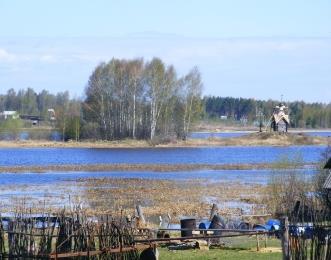 После того, как колокольня обрушилась и погребла под собой людей, ее разбиравших, власти приказали уничтожить оставшуюся церковь.По завершении строительства Рыбинского водохранилища Волга разлилась. Высокий берег, на котором когда – то стоял Успенский Учеменский монастырь, превратился в небольшой холм из разбитого кирпича.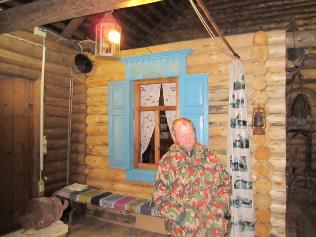 Местный житель В.Г. Смирнов занялся изучением истории родного края. В 1989 году при поддержки единомышленников из Мышкинского народного музея на месте Успенской соборной церкви,   вблизи могилы Святого Преподобного Кассиана был поставлен поклонный крест и часовня.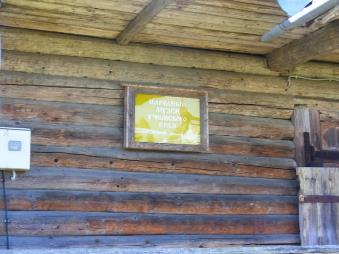 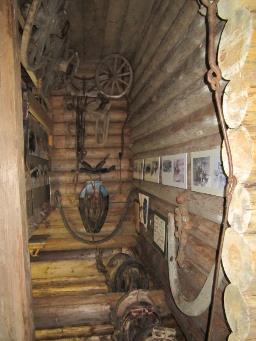 Музей располагается неподалеку, где экскурсовод Елена и рассказала нам о могучем некогда монастыре и его основателе Кассиане.  Познакомились с бытом крестьян в 20 веке, судьбами местных жителей.А В.Г. Смирнов рассказал о печальной судьбе колхозов «Красная Учма» и «Дружба».   / от которых в настоящее время остался один председатель./В местном музее мы увидели предметы быта того времени: инструменты, с/х инвентарь, услышали голоса бывших колхозников об их суровых  трудовых днях и буднях. 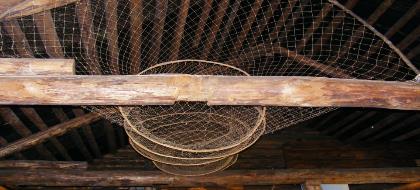 После экскурсии на костре был приготовлен вкусный обед. Путешественники играли в мяч, любовались окрестностями, дышали живительным воздухом.Советуем побывать в этих  необыкновенных местах.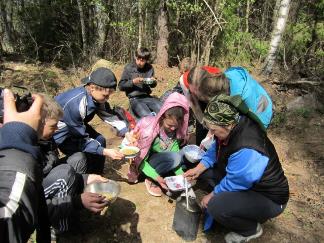 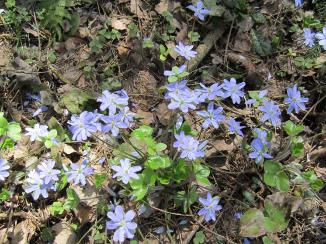 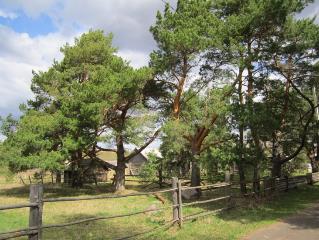 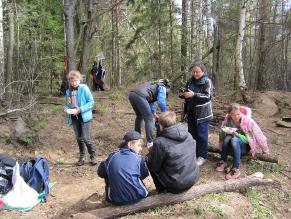 